Informar y orientar al ciudadano sobre el uso y alquiler de instalaciones comerciales de la Compañía de Parques Nacionales (CPN). Las instalaciones se componen de:Parques UrbanosÁreas RecreativasBalnearios y Centros VacacionalesZoológico Dr. Juan A. Rivero, Mayagüez, PRParque de Las Cavernas del Río CamuyPúblico en generalVisitantes que llegan a Puerto RicoEsta información fue revisada y aprobada por la agencia. Es responsabilidad del ciudadano orientarse sobre toda documentación adicional y de ser necesario, solicitar asesoría de un especialista. Tu Línea de Servicios de Gobierno 3-1-1 no está autorizada a ofrecer ningún tipo de asesoría, completar solicitudes y/o formularios a nombre del ciudadano.Cada instalación tiene su Oficina Administrativa y oficial recaudador.Para alquiler de cualquier instalación que administra la Compañía de Parques Nacionales de PR deberá pasar  por la instalación para  verificar disponibilidad de espacio para la fecha solicitada y realizar el pago correspondiente. Directorio de Tarifas Instalaciones ComercialesSe retendrá la fianza para cubrir los daños causados en la instalación en caso de ser reportado por algún oficial de la instalación.  La misma será activada para reparar el daño ocasionado por el cliente.La fianza será devuelta, si la unidad se entrega en las mismas condiciones en que se alquiló.El ciudadano pasará por la Oficina Administrativa de la instalación para disponibilidad y pago.Las instalaciones comerciales participantes son:Parque Luis Muñoz Rivera, San Juan  (787) 721-6133Parque Julio E. Monagas, Bayamón  (787) 269-6600 / 6603Centro Vacacional Monte del Estado, Maricao  (787) 873-5632Centro Vacacional Punta Guilarte,  Arroyo (787) 839-3565,4272Centro Vacacional Villas de Añasco, Añasco (787) 826-1600,1610Centro Vacacional Boquerón, Cabo Rojo  (787) 851-1900/1940Balneario La Monserrate, Luquillo (787) 889-5871Balneario Caña Gorda, Guánica (787) 821-5676Balneario de Cerro Gordo, Vega Alta (787) 883-2515Balneario Punta Salinas, Toa Baja (787) 795-3325Balneario Seven Seas, Fajardo (787) 863-8180Zoológico de Puerto Rico, Dr. Juan  A. Rivero Mayagüez (787) 834-8110 /832-6330Parque de las Cavernas Del Rio Camuy (787) 898-3100,3136Área Recreativa Isla de Cabras, Toa Baja (787) 788-0440Cualquier cancelación de una actividad, hecha a menos de tres (3) días de anticipación a la fecha de la actividad, conllevará un cargo administrativo de veinte dólares ($20.00).Este cargo no será aplicable en caso de cancelación por condiciones meteorológicas o emergencia.No se permiten animales domésticos en ninguna de las instalaciones comerciales, excepto perros guías.Directorio de la Compañía de Parques Nacionales (CPN)Directorio de Tarifas Instalaciones ComercialesPara  tarifas y horarios de las Instalaciones Comerciales deberá llamar a la Oficina Administrativa de cada Instalación o a la Oficina de Mercadeo de la Compañía de Parques Nacionales de Puerto Rico (CPN).  Lugar:		Edificio  de Agencias Ambientales Cruz A. MatosSector el Cinco,  Carretera # 8838 Km. 6.3Rio Piedras, PR  00936Teléfono: 	(787) 622-5200 Ext. 558, 559, 560, 561, 562, 563Fax:		(787) 622-5212Internet:	www.parquesnacionalespr.com		www.cpnpr.gobierno.prHorarios:	Lunes a viernes de 8:00 a.m. – 4:30 p.m.  Para reservaciones en Oficina Central de 8:00 a.m. -  4:00 p.m. (Días feriado la oficina permanecerá cerrada)Costos varían según la instalación a alquilar o evento a realizar. En algunos casos se cobrará una fianza.Los métodos de pago son los siguientes:ATHTarjeta de créditoGiroCheque CertificadoNo se aceptarán cheques personalesCompletar Formulario Autorización para Alquiler de Instalaciones.Tarjeta de Identificación (preferible Licencia de Conducir).Deberá registrarse en la Oficina del Centro Vacacional, Parque o Balneario donde está ubicada la instalación.Emitir pago y fianza en la Oficina de Administración de  la instalación solicitada y/o en la Oficina de Reservaciones de la Compañía de Parques Nacionales de Puerto Rico (CPN) en caso de ser referido por la Oficina de Mercadeo.¿Puedo solicitar un reembolso por cancelación? -  Los reembolsos totales procederán siempre y cuando el ciudadano cancele con quince (15) días o más de anticipación a la fecha de efectividad de la reservación.  Todo reembolso conllevará un cargo de veinte dólares ($20.00) por trámite.Si la cancelación se hace por menos de quince (15) días calendario, corresponde al cliente un crédito por un (1) año, el cual tendrá el cargo de veinte dólares ($20.00) al momento de su activación. Cancelaciones por menos de quince (15) días laborables no tendrán derecho a reembolso.Formulario(s):	Formulario Autorización para Alquiler de InstalacionesPágina(s) de Internet:	http://www.cpnpr.gobierno.pr	www.parquesnacionalespr.com/	www.pr.gov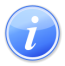 Descripción del Servicio 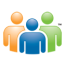 Audiencia y Propósito 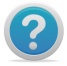 Consideraciones 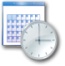 Lugar y Horario de Servicio 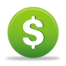 Costo del Servicio y Métodos de Pago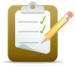 Requisitos para Obtener Servicio 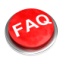 Preguntas Frecuentes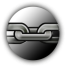 Enlaces Relacionados